Reedley College, MUS 7B 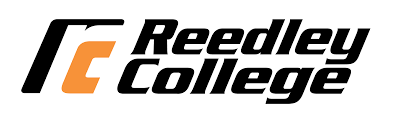 Ear Training IISyllabus, Spring 2024 Humanities DivisionWelcome Welcome to Ear Training II at Reedley College!Ear Training II teaches continued sight singing and dictation skills which will allow you to gain an aural concept of subjects studied in music theory and improve your overall musicianship skills.  Further diatonic melodic and harmonic ear training, C clefs, and more challenging rhythms will be the focus of this semester.  The course will take place in person on Tuesdays and Thursdays in MUS 170.  Students will work outside of class to complete web-based dictation assignments, and will submit a weekly sight-singing video for a grade.  Course Schedule T/Th: 9:00-9:50am MUS 170Final Exam: Thurs May 16th 9-11amCourse ContentCourse Description:This course is the continuation of MUS 7A.  It includes the practical application of material learned in MUS 1A and MUS 1B.  Includes sight singing, rhythmic drills, score reading and melodic, rhythmic, and harmonic dictation.  Required of all music majors and minors.  Student Learning Outcomes: Upon completion of this course, students will be able to: Objectives: In the process of completing this course, students will: Learn to aurally recognize and correctly notate all intervals within an octave, qualities of triads and seventh chords in all inversions.Learn to use the solfege system of moveable do and the Curwen hand signals while reading music of Level II difficulty.Learn identify and notate the soprano and bass lines of a 4-part chorale and identify the chordal functions.Learn to recognize and perform standard rhythmic patterns using a variety of time signatures and beat divisions.Learn the solfege system of moveable do and the Curwen hand signals that accompany it.Learn to correctly notate rhythms and melodies of Level II difficulty after hearing them performed.Course Expectations, Late Work, Visitors, and Extra Credit Participation: Attend all classes. Any absences beyond three is merit for being dropped from the course.  Contact the instructor in advance if you need to miss class for any reason. Be on time to class. Three tardies are equivalent to one absence.Complete all assignments that require your submission outside of class time.  These include weekly sight-singing videos and one web-dictation assignment per module.  Submit the assignments on time to avoid a buildup of incomplete work, and a deduction in your grade. Practice your sight melodies each week.  Your weekly practice will help you improve immensely in both your sight reading and dictation skills, and reflect in your midterm and final exam performance.Check Canvas page and school email regularly to see if there are announcements and to know what assignments are upcoming or due.  All assignments for the semester are on the Canvas page. Extra credit, while unusual, will be offered to every student in the class equally. Per the SCCCD policy, visitors (including children) are not allowed in classes without prior written consent of the instructor. Course Grading and Evaluation  Grading Scale: A: 90-100     B: 80-89     C: 70-79     D: 60-69      F: below 60.0Grade Breakdown:Modules:Weeks 1 and 2: Review Chapter 6—Leaps within the dominant triadWeeks 3 and 4: Chapter 7—The C clefsWeeks 5-7: Chapter 8—Further use of diatonic leapsWeeks 8 and 9: Chapter 9—Leaps within the dominant 7th chord, 7th leaps/ Week 10: MIDTERM WEEKWeeks 11 and 12: Chapter 10—The subdivision of the beatWeeks 13 and 14: Chapter 11—Leaps within tonic and dominant with subdivisionWeeks 15 and 16: Chapter 12—Further use of diatonic leapsWeek 17: REVIEWFinals Week: FINAL EXAM  Other ScheduleCLASS WILL NOT MEET: March 25-29th (Spring Break) 
Full Refund Drop Deadline: Friday, January 19th  
Add with authorization/No “W” Drop Deadline: Friday, January 26thFinal Drop Deadline: Friday, March 8th
If a class is canceled other than these stated dates, there will either be advance notice given by the instructor or an official announcement placed on the classroom door. Students with Disabilities If you have a verified need for an academic accommodation or materials in alternate media (i.e., Braille, large print, electronic text, etc.) per the Americans with Disabilities Act (ADA) or Section 504 of the Rehabilitation Act, please contact the instructor as soon as possible. Academic Honesty and Disruption For detailed information regarding Academic Dishonesty, Plagiarism, and Disruption, please see pages 46-47 of the Reedley College Catalogue. From the catalogue: Because cheating, plagiarism, and collusion in dishonest activities erode the integrity of the college, each student is expected to exert and entirely honest effort in all academic endeavors. Academic dishonesty in any form is a very serious offense and will incur serious consequences. Please turn off and stow all cell phones and other electronic devices during class. Students may be dismissed from class and counted as absent for creating excessive disruptions. Prerequisites: 	Music 7A. Corequisites: MUS 1B previously or concurrently. Advisories: English 1A or 1AH and Mathematics 3A or 45. (A, CSU, UC) (C-ID MUS 135)Continuation: To continue in the music theory sequence, students need to earn a 70 or higher in this class.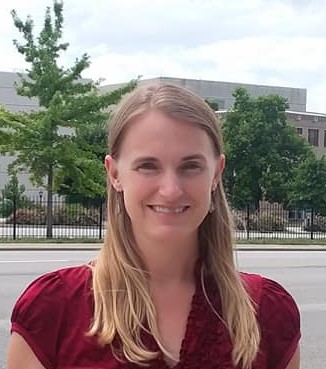 Dr. Kirstina Collins, Instructorkirstina.collins@reedleycollege.edu(559) 638-0300 X3657Office hours:  T/Th 12-1 in HUM 64 (Piano Lab)T/W 3-4 in MUS 175 (Music Office)Fri by appointmentRequired Materials Music for Sight Singing, 10th Edition, by Nancy Rogers and Robert W. OttmanNotation paper and pencilArtusi Music SubscriptionMUS-7B SLO1: demonstrate ability to aurally recognize and correctly notate Level II musical elements                              after hearing them performed.MUS-7B SLO2: demonstrate ability to perform music of Level II difficulty using solfege syllables and                              Curwen hand signals.GroupWeightIn Class Sight Singing(One graded per module)10%In Class Dictation(One graded per module)10%Sight Singing Videos(One each week)15%Artusi Music (One assignment per Module)15%Midterm (Sight singing and Dictation)25%Final(Sight singing and Dictation)25%